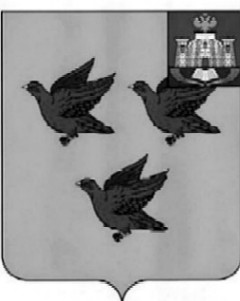 РОССИЙСКАЯ ФЕДЕРАЦИЯОРЛОВСКАЯ ОБЛАСТЬАДМИНИСТРАЦИЯ ГОРОДА ЛИВНЫПОСТАНОВЛЕНИЕ21 сентября 2018 года                                                                                          №100        г. ЛивныО внесении изменений в   постановлениеадминистрации г. Ливны от 13 сентября 2016 года №124 «Об утверждении перечня  недвижимого муниципального имущества (за исключением земельных участков), свободного от прав третьих лиц (за исключением имущественных прав субъектов малого и среднего предпринимательства), для предоставления во владение и (или) пользование на долгосрочной основе субъектам малого и среднего предпринимательства в городе Ливны Орловской области»         В соответствии со статьей 18 Федерального закона от 24 июля 2007 года        № 209-ФЗ «О развитии малого и среднего предпринимательства в Российской Федерации», на основании решения Ливенского городского Совета народных депутатов от 27 октября 2016года № 2/020-ГС «Об  утверждении Порядка формирования, ведения, обязательного опубликования Перечня муниципального недвижимого имущества (за исключением земельных участков), свободного от прав третьих лиц (за исключением имущественных прав субъектов малого и среднего предпринимательства), для предоставления во владение и (или) пользование на долгосрочной основе субъектам малого и среднего предпринимательства в городе Ливны Орловской области» администрация города  п о с т а н о в л я е т :          1. Внести в  приложение к постановлению администрации г. Ливны от           13 сентября 2016 года №124 «Об утверждении перечня недвижимого муниципального имущества (за исключением земельных участков), свободного от прав третьих лиц (за исключением имущественных прав субъектов малого и среднего предпринимательства), для предоставления во владение и (или) пользование на долгосрочной основе субъектам малого и среднего предпринимательства в городе Ливны Орловской области» следующие   изменения:        1) строку 1 изложить в следующей редакции:         2) строку 3 исключить;        3) строку 9 изложить в следующей редакции:        4) дополнить  таблицу  строкой 10 следующего содержания:         5) дополнить  таблицу  строкой 11 следующего содержания:2. Опубликовать настоящее постановление в газете «Ливенский вестник» и разместить на  официальном сайте администрации города Ливны.        3. Контроль за исполнением настоящего постановления возложить на      начальника управления муниципального имущества  администрации города Ливны  Малаханова В.Н.Глава города                                                                                          С.А.Трубицин                              1Орловская обл., г.Ливны, Ленина ул, д. 26, литера А13844нежилое помещениеадминистративноенежилое помещение2,пом.3917,701ООО "Контур"офис01.05.20181131.03.20199Орловская обл., г.Ливны, Ленина ул, д. 26, литера А23849нежилое помещение административноенежилое помещение2,пом.32601АО "РИЦ Орловской области"офис21.06.20181121.05.201910Орловская обл., г.Ливны, Гайдара ул, д. 57262нежилое помещение административноенежилое помещение1,пом.15018,100Зюзина Алла Михайловнабытовое обслуживание населения01.11.20173630.09.202011Орловская обл., г.Ливны, Ленина ул, д. 26, литера А23850нежилое помещение административноенежилое помещение2,пом.3513,200НО МКК «ФМОО»для размещения организации01.12.20171131.10.2018